Внутренняя опись документов индивидуальной папкифамилия, имя, отчестводолжность, место работы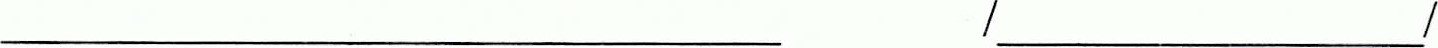 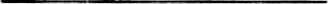                                                                                                                                             дата № п/пДата выдачидокументаСерия, номердокумента(при наличии)Наименование документаКем выдандокумент(полное наименование организации)Количество листовПримечание(копия, заверенная копия, оригинал)12м.п.подпись уполномоченного лица организации, осуществляющей образовательную деятельностьрасшифровка подписи________________________________________подпись заявителя или доверенного лица/____________________/расшифровка подписи